Режим работы группы по присмотру и уходу (продленного дня)  на 2017-2018 уч. год2 классы1. Количество классов-комплектов:  Всего-453. Количество классов – комплектов с профильным и углубленным изучением отдельных предметов: Всего 2 класса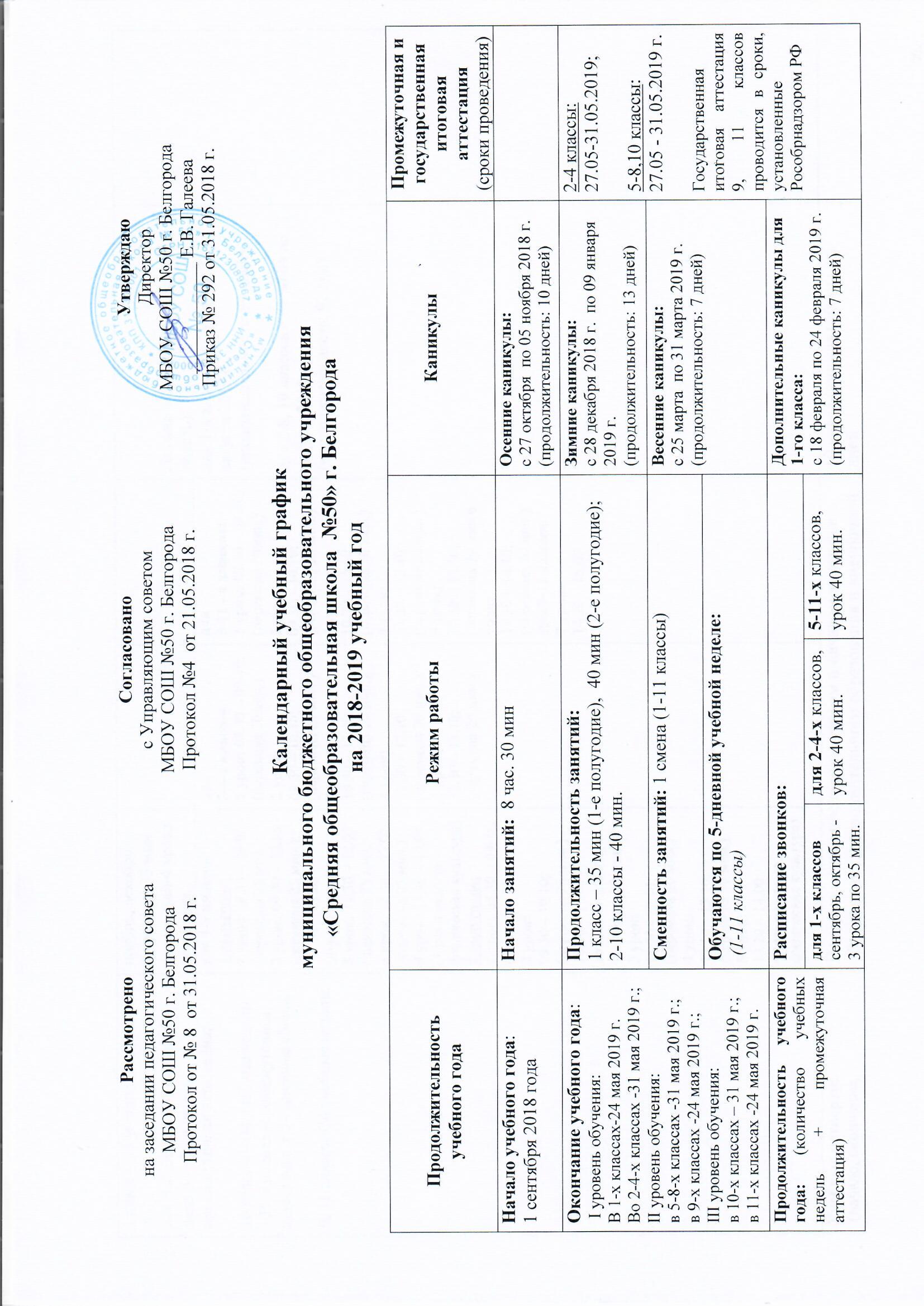 Продолжительность учебного годаРежим работы Режим работы Режим работы Каникулы Промежуточная и государственная итоговая аттестация(сроки проведения)Начало учебного года: 1 сентября 2018 годаНачало занятий:  8 час. 30 минНачало занятий:  8 час. 30 минНачало занятий:  8 час. 30 минОсенние каникулы: с 27 октября  по 05 ноября 2018 г.(продолжительность: 10 дней)Окончание учебного года: I уровень обучения:В 1-х классах-24 мая 2019 г.Во 2-4-х классах -31 мая 2019 г.; II уровень обучения:в 5-8-х классах -31 мая 2019 г.; в 9-х классах -24 мая 2019 г.;III уровень обучения:в 10-х классах – 31 мая 2019 г.;в 11-х классах -24 мая 2019 г.Продолжительность занятий: 1 класс – 35 мин (1-е полугодие),  40 мин (2-е полугодие);2-10 классы - 40 мин. Продолжительность занятий: 1 класс – 35 мин (1-е полугодие),  40 мин (2-е полугодие);2-10 классы - 40 мин. Продолжительность занятий: 1 класс – 35 мин (1-е полугодие),  40 мин (2-е полугодие);2-10 классы - 40 мин. Зимние каникулы:с 28 декабря 2018 г.  по 09 января 2019 г.(продолжительность: 13 дней)2-4 классы:27.05-31.05.2019;5-8,10 классы:27.05 - 31.05.2019 г.Государственная итоговая аттестация 9, 11 классов проводится в сроки, установленные Рособрнадзором РФОкончание учебного года: I уровень обучения:В 1-х классах-24 мая 2019 г.Во 2-4-х классах -31 мая 2019 г.; II уровень обучения:в 5-8-х классах -31 мая 2019 г.; в 9-х классах -24 мая 2019 г.;III уровень обучения:в 10-х классах – 31 мая 2019 г.;в 11-х классах -24 мая 2019 г.Сменность занятий: 1 смена (1-11 классы)Сменность занятий: 1 смена (1-11 классы)Сменность занятий: 1 смена (1-11 классы)Весенние каникулы:с 25 марта  по 31 марта 2019 г.(продолжительность: 7 дней)2-4 классы:27.05-31.05.2019;5-8,10 классы:27.05 - 31.05.2019 г.Государственная итоговая аттестация 9, 11 классов проводится в сроки, установленные Рособрнадзором РФОкончание учебного года: I уровень обучения:В 1-х классах-24 мая 2019 г.Во 2-4-х классах -31 мая 2019 г.; II уровень обучения:в 5-8-х классах -31 мая 2019 г.; в 9-х классах -24 мая 2019 г.;III уровень обучения:в 10-х классах – 31 мая 2019 г.;в 11-х классах -24 мая 2019 г.Обучаются по 5-дневной учебной неделе: (1-11 классы) Обучаются по 5-дневной учебной неделе: (1-11 классы) Обучаются по 5-дневной учебной неделе: (1-11 классы) Весенние каникулы:с 25 марта  по 31 марта 2019 г.(продолжительность: 7 дней)2-4 классы:27.05-31.05.2019;5-8,10 классы:27.05 - 31.05.2019 г.Государственная итоговая аттестация 9, 11 классов проводится в сроки, установленные Рособрнадзором РФПродолжительность учебного года: (количество учебных недель + промежуточная аттестация)1 класс – 33 учебные недели;2-4, 5-8 классы -34 учебные недели + 35-я неделя - промежуточная аттестация;10 классы – 34 учебные недели +35-я неделя -промежуточная аттестация + 5-  дневные сборы.9, 11 классы -34 учебные недели;Расписание звонков: Расписание звонков: Расписание звонков: Дополнительные каникулы для 1-го класса: с 18 февраля по 24 февраля 2019 г.(продолжительность: 7 дней)Летние каникулы (не менее 8 недель): для 1-х классов с 26 мая по 31 августа 2019 г. (продолжительность: 99 дней);для 2-8, 10 классов с 01 июня по 31 августа 2019 г. (продолжительность: 92 дня)2-4 классы:27.05-31.05.2019;5-8,10 классы:27.05 - 31.05.2019 г.Государственная итоговая аттестация 9, 11 классов проводится в сроки, установленные Рособрнадзором РФПродолжительность учебного года: (количество учебных недель + промежуточная аттестация)1 класс – 33 учебные недели;2-4, 5-8 классы -34 учебные недели + 35-я неделя - промежуточная аттестация;10 классы – 34 учебные недели +35-я неделя -промежуточная аттестация + 5-  дневные сборы.9, 11 классы -34 учебные недели;для 1-х классовсентябрь, октябрь -3 урока по 35 мин.для 2-4-х классов, урок 40 мин.5-11-х классов, урок 40 мин.Дополнительные каникулы для 1-го класса: с 18 февраля по 24 февраля 2019 г.(продолжительность: 7 дней)Летние каникулы (не менее 8 недель): для 1-х классов с 26 мая по 31 августа 2019 г. (продолжительность: 99 дней);для 2-8, 10 классов с 01 июня по 31 августа 2019 г. (продолжительность: 92 дня)2-4 классы:27.05-31.05.2019;5-8,10 классы:27.05 - 31.05.2019 г.Государственная итоговая аттестация 9, 11 классов проводится в сроки, установленные Рособрнадзором РФПродолжительность учебного года: (количество учебных недель + промежуточная аттестация)1 класс – 33 учебные недели;2-4, 5-8 классы -34 учебные недели + 35-я неделя - промежуточная аттестация;10 классы – 34 учебные недели +35-я неделя -промежуточная аттестация + 5-  дневные сборы.9, 11 классы -34 учебные недели;ноябрь, декабрь -4 урока по 35 мин.январь-май-4 урока по 40 мин.для 2-4-х классов, урок 40 мин.5-11-х классов, урок 40 мин.Дополнительные каникулы для 1-го класса: с 18 февраля по 24 февраля 2019 г.(продолжительность: 7 дней)Летние каникулы (не менее 8 недель): для 1-х классов с 26 мая по 31 августа 2019 г. (продолжительность: 99 дней);для 2-8, 10 классов с 01 июня по 31 августа 2019 г. (продолжительность: 92 дня)2-4 классы:27.05-31.05.2019;5-8,10 классы:27.05 - 31.05.2019 г.Государственная итоговая аттестация 9, 11 классов проводится в сроки, установленные Рособрнадзором РФПродолжительность учебного года: (количество учебных недель + промежуточная аттестация)1 класс – 33 учебные недели;2-4, 5-8 классы -34 учебные недели + 35-я неделя - промежуточная аттестация;10 классы – 34 учебные недели +35-я неделя -промежуточная аттестация + 5-  дневные сборы.9, 11 классы -34 учебные недели;для 1-х классов1 полугодие:1 урок: 08.30 – 09.05 (перемена 25 мин.);2 урок: 09.30 – 10.05 (перемена 25 мин.);10. 30 – 11.05-(динам. пауза);3 урок: 11.30 – 12.05 (перемена 25 мин.)4 урок: 12.30 – 13.05 (перемена 25 мин.) 5 урок: 13.30 – 14.05 (1 раз в неделю, физическая культура)2 полугодие:1 урок: 08.30 – 09-10; (перемена 20мин.)2 урок:09.30 – 10.10;(перемена 20 мин.)10.30 – 11.10 -динамическая пауза(перемена 20 мин.); 3 урок:11.30– 12.10;(перемена 20 мин.)4 урок:12.30 – 13.10;(перемена 10 мин.)5 урок:13.20 – 14.00(1 раз в неделю, физическая культура)для 2-4-х классов:1 урок: 08.30 – 09-10; (перемена 20мин.)2 урок:09.30 – 10.10;(перемена 20 мин.)3 урок:10.30 – 11.10;(перемена 20 мин.) 4 урок:11.30 – 12.10;(перемена 20 мин.)5 урок:12.30 – 13.10;(перемена 20 мин.)для 5-11 - х классов:1 урок: 08.30 – 09-10; (перемена 20мин.)2 урок:09.30 – 10.10;(перемена 20 мин.)3 урок:10.30 – 11.10;(перемена 20 мин.) 4 урок:11.30 – 12.10;(перемена 20 мин.)5 урок:12.30 – 13.10;(перемена 20 мин 6 урок:13.30 – 14.10;(перемена 10 мин.) Для 7-11 классов:7 урок:14.20 – 15.00Дополнительные каникулы для 1-го класса: с 18 февраля по 24 февраля 2019 г.(продолжительность: 7 дней)Летние каникулы (не менее 8 недель): для 1-х классов с 26 мая по 31 августа 2019 г. (продолжительность: 99 дней);для 2-8, 10 классов с 01 июня по 31 августа 2019 г. (продолжительность: 92 дня)2-4 классы:27.05-31.05.2019;5-8,10 классы:27.05 - 31.05.2019 г.Государственная итоговая аттестация 9, 11 классов проводится в сроки, установленные Рособрнадзором РФУчебные четверти: (начало, окончание, продолжительность учебных недель)1 четверть:  01.09.2018 г. – 26.10.2018 г.(учебных дней - 40; количество недель – 7,5)2 четверть:06.11.2018 г. – 27.12.2018 г.(учебных дней - 38; количество недель – 7,3)3 четверть:10.01.2019 г. – 24.03.2019 г.(учебных дней - 52; количество недель – 10,2)в 1-х классах: (учебных дней - 47; количество недель – 9,2)4 четверть: 01.04.2019 г. – 24.05.2019 г.(учебных дней - 37; количество недель – 7,2)ИТОГО КОЛИЧЕСТВО: учебных дней – 167/162недель – 32,2/31,2Перерыв между последним уроком и началом занятий в объединениях дополнительного образования и внеурочной деятельностью не менее 40 минут.Перерыв между последним уроком и началом занятий в объединениях дополнительного образования и внеурочной деятельностью не менее 40 минут.Перерыв между последним уроком и началом занятий в объединениях дополнительного образования и внеурочной деятельностью не менее 40 минут.10 класс (юноши) сборы – 5 дней Количество групп по присмотру и уходуКоличество групп по присмотру и уходуКоличество групп по присмотру и уходуКоличество групп по присмотру и уходу1-2-х классов2-х классов3-х классов4-х классов2100Всего: 3 группыВсего: 3 группыВсего: 3 группыВсего: 3 группы1 классы (1-я четверть при 3-х уроках)1 классы (1-я четверть при 3-х уроках)Оргмомент11.30-11.50Прогулка11.50-13.20Подготовка к обеду, обед13.25-14.00Занятия внеурочной деятельностью, занятия по интересам14.00-15.00Прогулка15.00-16.00Полдник16.00-16.30Занятия по интересам, кружки, внеурочная деятельность16.30-17.00Игры на свежем воздухе, спортивный час17.00-17.30Уход домой17.301 классы (2-я четверть при 4х уроках)1 классы (2-я четверть при 4х уроках)1 классы (2-я четверть при 5 уроке физкультуры)1 классы (2-я четверть при 5 уроке физкультуры)Оргмомент12.15 -12.25Оргмомент13.10-13.20Прогулка12.25-13.25Обед13.20-14.00Подготовка к обеду, обед13.25- 14.00Прогулка14.00-15.00Занятия внеурочной деятельностью, занятия по интересам14.00- 15.00Занятия внеурочной деятельностью, занятие по интересам15.00- 16.00Прогулка15.00- 16.00Полдник16.00-16.30Полдник16.00- 16.30Занятия по интересам, кружки, внеурочная деятельность16.30-17.10Занятия по интересам, кружки, внеурочная деятельность16.30- 17. 00Игры на свежем воздухе, спортивный час17.10-18.00Игры на свежем воздухе, спортивный час	17.00- 18.00	Уход домой18.00Уход домой18.001 классы (2-е полугодие при 4х уроках)1 классы (2-е полугодие при 4х уроках)1 классы (2-е полугодие при 5 уроке физкультуры)1 классы (2-е полугодие при 5 уроке физкультуры)Оргмомент13.15-13.25Оргмомент14.00-14.05Подготовка к обеду, обед13.25-14.00Подготовка к обеду, обед14.05-14.25Прогулка14.00-15.00Прогулка14.25-15.25Занятия внеурочной деятельностью, занятия по интересам, кружки15.00-16.00Занятия внеурочной деятельностью, занятия по интересам, кружки15.25-16.00Полдник16.00-16.30Полдник16.00-16.30Занятие по интересам, кружки16.30-17.15Прогулка            16.30-17.30Игры на свежем воздухе17.15- 18.00Занятие по интересам, кружки, внеурочная деятельность17.30-18.00Уход домой18.00Уход домой18.002 классы ( при 4х уроках)2 классы ( при 4х уроках)2 классы ( при 5 уроках)2 классы ( при 5 уроках)Оргмомент12.10-12.20Оргмомент13.15-13.25Прогулка12.20-13.20Обед13.25-14.00Подготовка к обеду, обед13.20-14.00Прогулка14.00-15.00Занятия внеурочной деятельностью, кружки, занятия по интересам14.00- 15.00Самоподготовка15.00-16.00Самоподготовка15.00-16.00Полдник16.00-16.30Полдник16.00- 16.30Внеурочная деятельность,  кружки, занятие по интересам16.30-17.15Занятия внеурочной деятельностью, кружки16.30 -17.30Игры на свежем воздухе17.15- 18.00Игры на свежем воздухе17.30- 18.00Уход домой18.00Уход домой18.00I уровеньначальное общее образованиеII  уровеньосновное общее образованиеIII уровеньсреднее общее образование1-х – 7 5-х – 4 10-х – 1 2-х – 7 6-х – 4 11-х – 2 3-х – 4 7-х – 4 4-х – 4 8-х – 4 9-х – 4 Всего: 22Всего: 20Всего: 3КлассыУглубленное изучение отдельных учебных предметовУглубленное изучение отдельных учебных предметовПрофильное обучениеПрофильное обучениеПрофильное обучениеОбучение по ИУПОбучение по ИУПОбучение по ИУПОбучение по ИУПКлассыУчебный предмет, изучаемый на углубленном уровнеКоличество часовНазвание профиляПредметы, изучаемые на профильном уровне Количество часовУчебный предмет, изучаемый на углубленном уровнеКоличество часовПредметы, изучаемые на профильном уровне Количество часов10 А Универсальный 1 группа:Русский языкМатематика2 группа:МатематикаИнформатика 3 66411 ИТТехнологическийФизикаМатематикаинформатика564ВСЕГО:  2ВСЕГО:  2ВСЕГО:  2ВСЕГО:  2ВСЕГО:  2ВСЕГО:  2ВСЕГО:  2ВСЕГО:  2ВСЕГО:  2ВСЕГО:  2